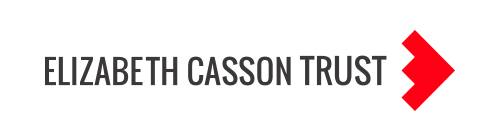 The Elizabeth Casson TrustConference Awards Application FormIf you are awarded an ECT grant you agree to: Acknowledge this in your presentation (if applying as presenter) Provide feedback of your experience for inclusion on the ECT website  Provide ECT your Twitter handle and tweet about the conference/your presentation  Agree to the grant being announced through ECT social mediaSignedDateWhen saving your file, please name the document in the following format: Conference Award_[your last name] [date in format yearmonthday, eg 20181018]. Please return your application to secretary@elizabthcasson.org.uk. Please use the document reference in the subject line of your email when submitting.Your Details Your Details NameAddressHCPC Number (or country equivalent)Have you received support/funding from Elizabeth Casson Trust previously? If so please provide details – amount, year and reason for fundingHave you applied for funding through any other sources, including employer (state details and outcome if known or when outcome is expected)Costs for attending the conferenceCosts for attending the conferenceWhat is the total cost for you to attend? Provide a breakdown of costsHow much are you requesting from Elizabeth Casson Trust?Are you able to make up any potential shortfall in expenses?Have/will you be granted time away from work to attend the conference?Provide letter of support from your organisation supporting your attendance (e.g manager/clinical lead)If you are applying as a presenter, please complete the following questionsIf you are applying as a presenter, please complete the following questionsTitle of workshop /presentation /poster accepted Summarise the content of your workProvide conference reference numbera) How many people will present? b) Will you be the main presenter?Value of your workHow does your work reflect the strategy of the Elizabeth Casson Trust? (http://bit.ly/2BJii45)Explain how your work adds to the practice of occupational therapy What specifically do you hope to achieve by attending the conference? Establishing collaboration/networkEstablishing collaboration/networkHow do you propose you will explore potential networks and future mentors?If you are applying to attend conference only, please complete the following questionsIf you are applying to attend conference only, please complete the following questionsWhich sessions are you aiming to gain most benefit from?Summarise relevance to your area of practice Value of your attendanceValue of your attendanceHow will your attendance at this conference link with the strategy of the Elizabeth Casson Trust?Explain how attending this conference will enhance your area of practice?What specifically do you hope to achieve by attending the conference?Establishing collaboration/networkEstablishing collaboration/networkHow do you propose you will explore potential networks and future mentors